Vargas Family Lawn & Garden
Service List
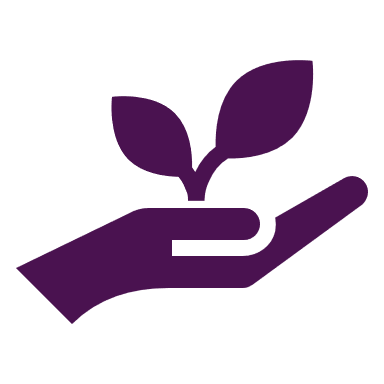 Regular Monthly Garden MaintenanceRegular Monthly Lawn MaintenanceGeneral Lawn CleanupLawn MowingWeed Eating/Weed RemovalLeaf BlowingLeaf RemovalEdgingHedge TrimmingPruningTrimmingYard Waste RemovalFlower Ball/Root Removal (Depending On Size)Shrub Removal (Depending On Size)Moss TreatmentsFertilizing TreatmentsCasoron TreatmentsGrass TreatmentsBark/Mulch/Soil/Gravel Installation/CleanupPressure Washing Landscape DesignGarden DesignFloral Display Setup- (All Seasons)Ice/Snow Removal- (When Applicable)


We happily takes requests, so please do not hesitate to ask if you do not see the service you are looking for on this list. 

Thank you & stay safe.

-The Vargas Family
“Family Owned. Family Operated.”



For more information please visit our website at:
www.vargasfamilylawnandgarden.com
Or email us at:vargasfamilylawnandgarden@gmail.com
You can also reach us by phone:(253) 470-8071
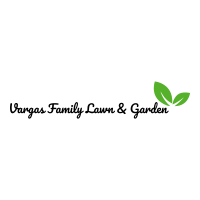 